РОССИЙСКАЯ ФЕДЕРАЦИЯХанты-Мансийский автономный округ-Югра, Березовский районМуниципальное бюджетное общеобразовательное учреждениеИГРИМСКАЯ СРЕДНЯЯ ОБЩЕОБРАЗОВАТЕЛЬНАЯ ШКОЛА  имени Героя Советского Союза Собянина Гавриила Епифановича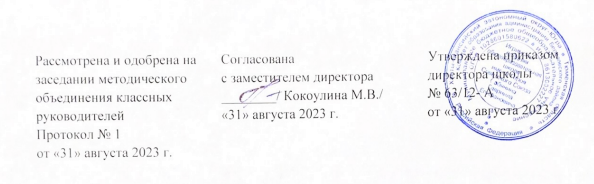 Рабочая программа внеурочной деятельностипо общеинтеллектуальному направлению«Коррекционные занятия по информатике» для обучающихся 11 класса2022-2023 учебный год                                                                           Составитель:Успанова Роза Баурджановна, учитель информатикипервой квалификационной категорииИгрим2023гПояснительная запискаРабочая программа внеурочной деятельности «Коррекционные занятия по информатике» разработана на основе требований к результатам освоения основной образовательной программы среднего общего образования Муниципального бюджетного общеобразовательного учреждения Игримская средняя общеобразовательная школа имени Героя Советского Союза Собянина Гавриила Епифановича.Рабочая программа ориентирована на использование учебно-методического комплекса по информатике Л.Л.Босова.Согласно учебному плану на изучение курса внеурочной деятельности отводится в 11 классе 35 часов в год.Промежуточная аттестация осуществляется в виде тестирования.Срок реализации рабочей программы 1 год.Реализация рабочей программы в полном объеме достигается при необходимости за счет использования современных педагогических технологий, в том числе дистанционных.Рабочая программа реализуется с учетом программы воспитания школы.Цель – совершенствование знаний и умений, их обобщение и систематизация.Задачи курса: Выявление и устранение пробелов в знаниях обучающихся;Индивидуальная работа по формированию недостаточно освоенных учебных умений и навыков;Формирование самостоятельной познавательной активности.Создать условия для воспитания ответственного отношения к обучению, предмету.Развивать компетенции самоорганизации в процессе выработки и тренировки наиболее эффективной стратегии выполнения заданий.Тренировать умение оформлять решение заданий с развернутым ответом в соответствии с требованиями инструкции по проверке, тем самым развивая технологическую компетенцию.Результаты освоения курса внеурочной деятельностиЛичностные результаты:ориентация обучающихся на реализацию позитивных жизненных перспектив, инициативность, креативность, готовность и способность к личностному самоопределению, способность ставить цели и строить жизненные планы; принятие и реализация ценностей здорового и безопасного образа жизни, бережное, ответственное и компетентное отношение к собственному физическому и психологическому здоровью;российская идентичность, способность к осознанию российской идентичности в поликультурном социуме, чувство причастности к историко-культурной общности российского народа и судьбе России, патриотизм;готовность обучающихся к конструктивному участию в принятии решений, затрагивающих их права и интересы, в том числе в различных формах общественной самоорганизации, самоуправления, общественно значимой деятельности;нравственное сознание и поведение на основе усвоения общечеловеческих ценностей, толерантного сознания и поведения в поликультурном мире, готовности и способности вести диалог с другими людьми, достигать в нем взаимопонимания, находить общие цели и сотрудничать для их достижения; развитие компетенций сотрудничества со сверстниками, детьми младшего возраста, взрослыми в образовательной, общественно полезной, учебно-исследовательской, проектной и других видах деятельности; мировоззрение, соответствующее современному уровню развития науки, значимости науки, готовность к научнотехническому творчеству, владение достоверной информацией о передовых достижениях и открытиях мировой и отечественной науки, заинтересованность в научных знаниях об устройстве мира и общества; готовность и способность к образованию, в том числе самообразованию, на протяжении всей жизни;сознательное отношение к непрерывному образованию как условию успешной профессиональной и общественной деятельности;уважение ко всем формам собственности, готовность к защите своей собственности, – осознанный выбор будущей профессии как путь и способ реализации собственных жизненных планов;готовность обучающихся к трудовой профессиональной деятельности как к возможности участия в решении личных, общественных, государственных, общенациональных проблем.Метапредметные результаты:научится самостоятельно определять цели, задавать параметры и критерии, по которым можно определить, что цель достигнута;научится оценивать возможные последствия достижения поставленной цели в деятельности, собственной жизни и жизни окружающих людей, основываясь на соображениях этики и морали;ставить и формулировать собственные задачи в образовательной деятельности и жизненных ситуациях;оценивать ресурсы, в том числе время и другие нематериальные ресурсы, необходимые для достижения поставленной цели;выбирать путь достижения цели, планировать решение поставленных задач, оптимизируя материальные и нематериальные затраты;организовывать эффективный поиск ресурсов, необходимых для достижения поставленной цели;научится сопоставлять полученный результат деятельности с поставленной заранее целью;искать и находить обобщенные способы решения задач, в том числе, осуществлять развернутый информационный поиск и ставить на его основе новые (учебные и познавательные) задачи; критически оценивать и интерпретировать информацию с разных позиций, распознавать и фиксировать противоречия в информационных источниках;использовать различные модельно-схематические средства для представления существенных связей и отношений, а также противоречий, выявленных в информационных источниках;находить и приводить критические аргументы в отношении действий и суждений другого; спокойно и разумно относиться к критическим замечаниям в отношении собственного суждения, рассматривать их как ресурс собственного развития;выходить за рамки учебного предмета и осуществлять целенаправленный поиск возможностей для широкого переноса средств и способов действия.осуществлять деловую коммуникацию как со сверстниками, так и со взрослыми (как внутри образовательной организации, так и за ее пределами), подбирать партнеров для деловой коммуникации исходя из соображений результативности взаимодействия, а не личных симпатий;координировать и выполнять работу в условиях реального, виртуального и комбинированного взаимодействия;развернуто, логично и точно излагать свою точку зрения с использованием адекватных (устных и письменных) языковых средств.Предметные результаты:Ученик научиться:использовать электронные таблицы для выполнения учебных заданий из различных предметных областей;определять результат выполнения алгоритма при заданных исходных данных;узнавать изученные алгоритмы обработки чисел и числовых последовательностей; создавать на их основе несложные программы анализа данных;читать и понимать несложные программы, написанные на выбранном для изучения универсальном алгоритмическом языке высокого уровня; выполнять пошагово (с использованием компьютера или вручную) несложные алгоритмы управления исполнителями и анализа числовых и текстовых данных;создавать на алгоритмическом языке программы для решения типовых задач базового уровня из различных предметных областей с использованием основных алгоритмических конструкций;понимать и использовать основные понятия, связанные со сложностью вычислений (время работы, размер используемой памяти).находить оптимальный путь во взвешенном графе; использовать компьютерно-математические модели для анализа соответствующих объектов и процессов, в том числе оценивать числовые параметры моделируемых объектов и процессов, а также интерпретировать результаты, получаемые в ходе моделирования реальных процессов;использовать табличные (реляционные) базы данных, в частности, составлять запросы в базах данных (в том числе, вычисляемые запросы), выполнять сортировку и поиск записей в БД;использовать компьютерные энциклопедии, словари, информационные системы в Интернете; вести поиск в информационных системах;Ученик получит возможность научиться:разрабатывать и использовать компьютерно-математические модели; оценивать числовые параметры моделируемых объектов и процессов; интерпретировать результаты, получаемые в ходе моделирования реальных процессов; анализировать готовые модели на предмет соответствия реальному объекту или процессу.использовать знания о постановках задач поиска и сортировки, их роли при решении задач анализа данных;получать представление о существовании различных алгоритмов для решения одной задачи, сравнивать эти алгоритмы с точки зрения времени их работы и используемой памяти; применять навыки и опыт разработки программ в выбранной среде программирования, включая тестирование и отладку программ; использовать основные управляющие конструкции последовательного программирования и библиотеки прикладных программ; выполнять созданные программы.использовать знания о графах, деревьях и списках при описании реальных объектов и процессов;применять базы данных и справочные системы при решении задач, возникающих в ходе учебной деятельности и вне её;организовывать личное информационное пространство; критически оценивать информацию, полученную из сети Интернет.Содержание курса внеурочной деятельностиВводное занятие. Цели изучения курса. Техника безопасности и организация рабочего места. Информация и её кодирование. Выбор кода при неиспользуемых сигналах. Расшифровка сообщений. Передача информации. Шифрование по известному коду и перевод в различные СС.  Выбор кода. Передача изображений, звуковых, текстовых. Хранение звуковых файлов, изображений. Сравнение двух способов передачи данных. Определение времени передачи файла, размера записанного файла. Перебор слов и системы счисления. Вычисление количества информации. Пароли, номера спортсменов, автомобильные номера. Системы счисленияКодирование чисел. Системы счисления. Прямое сложение в СС. Определение основания. Моделирование и компьютерный экспериментПредставление и считывание данных в разных типах информационных моделей (схемы, карты, таблицы, графики и формулы). Логика и алгоритмыОсновные понятия и определения (таблицы истинности) трех основных логических операций (инверсия, конъюнкция, дизъюнкция), а также импликации. Повторение методов решения задач. Решение тренировочных задач на построение преобразование логических выражений, построение таблиц истинности, построение логических схем. Решение логических задач на применение основных законов логики при работе с логическими выражениями. Элементы теории алгоритмовОсновные понятия, связанные использованием основных алгоритмических конструкций. Решение задач на исполнение и анализ отдельных алгоритмов, записанных в виде блок-схемы, алгоритмическом языке или на языках программирования. Анализ алгоритмов, записанных блок-схемой, алгоритмическом языке или на языках программирования. Повторение решения задач составление алгоритмов конкретного исполнителя (задание с кратким ответом) и анализ дерева игры. Решение тренировочных задач на поиск и исправление ошибок в небольшом фрагменте программы.Программирование Решение задач средней сложности на составление собственной эффективной программы (30-50 строк).Архитектура компьютеров и компьютерных сетей.Технология адресации и поиска информации в Интернете.Обработка числовой информацииОсновные правила адресации ячеек в электронной таблице. Понятие абсолютной и относительной адресации. Решение тренировочных задач на представление числовых данных в виде диаграмм. Технология поиска и хранения информацииПовторение принципов организации табличных (реляционных) баз данных и основных понятий: «таблица», «запись таблицы», «поле записи», «значение поля», а также технологии хранения, поиска и сортировки информации в БД. Поиск символов в текстовом редакторе. Решение тренировочных задач на отбор (поиск) записей по некоторым условиям и их сортировка. Тематическое планирование с учётом рабочей программы воспитания№ урокаРаздел (количество часов)Тема урокаКол-во часов№ урокаРаздел (количество часов)Тема урокаКол-во часов1Цели изучения курса. Техника безопасности и организация рабочего места. 12Кодирование и декодирование информации. 
Выбор кода при неиспользуемых сигналах. Шифрование по известному коду и перевод в различные СС.13Кодирование и декодирование информации. Расшифровка сообщений. Передача информации. Выбор кода14Передача изображений, звуковых, текстовых файлов. Сравнение двух способов передачи.15Определение времени передачи файла. Определение размера записанного файла.16Вычисление количества информации. Пароли, номера спортсменов, автомобильные номера.17Перебор слов и системы счисления. Подсчет количества слов. Последовательность лампочек.18Слова по порядку. Последовательность сигнальных ракет. 19Системы счисления. Прямое сложение в СС. Определение основания.110Анализ информационных моделей. Однозначное и неоднозначное соотнесение таблицы и графа111Поиск путей в графе. Подсчет путей.112Построение таблиц истинности логических выражений. 113Преобразование логических выражений. Побитовая конъюнкция. Числовые отрезки.114Дискретные множества. Координатная плоскость.115Рекурсивные алгоритмы116Теория игр117Анализ программ. Две линейные функции. Сумма двух линейных функции.118Условия выполнения цикла While. Арифметическая прогрессия119Анализ и построение алгоритмов для исполнителей. Исполнители на плоскости. Посимвольное двоичное и десятичное преобразование.120Арифмометры 121Выполнение алгоритмов для исполнителей122Робот-сборщик монет123Оператор присваивания и ветвления. Перебор вариантов, построение дерева124Оператор присваивания и ветвления. Перебор вариантов, построение дерева125Обработка символьных строк126Обработка целочисленной информации127Обработка целочисленной информации 128Программирование 129Программирование 130Обработка числовой информации. Работа с таблицами131Поиска информации в реляционных базах данных132Поиск символов в текстовом редакторе133Решение КИМов из ЕГЭ по информатике134Итоговый тест1Итого:34 ч.